
ДЕПАРТАМЕНТ ОБРАЗОВАНИЯ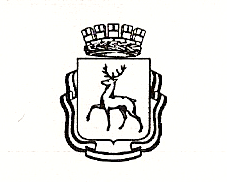  АДМИНИСТРАЦИЯ ГОРОДА НИЖНЕГО НОВГОРОДАМУНИЦИПАЛЬНОЕ  БЮДЖЕТНОЕ  ОБРАЗОВАТЕЛЬНОЕ УЧРЕЖДЕНИЕСРЕДНЯЯ ОБЩЕОБРАЗОВАТЕЛЬНАЯ ШКОЛА № 149ул. Куйбышева, д.29, г. Нижний Новгород, 603074, тел. (831)241-03-22, Факс (831)241-23-82
e-mail: school-149@mail.ruПриказОт « 27» марта 2013 г. 							№ 146/аОб утверждении УМК модуля«Основы светской этики» комплексного учебногокурса ОРКСЭ    На основании  приказов  МО и Н РФ N 2885 от 27  декабря 2011 «Об утверждении федеральных перечней учебников, рекомендованных (допущенных) к использованию в образовательном процессе в образовательных учреждениях, реализующих образовательные программы общего образования и имеющих государственную аккредитацию, на 2013/2014 учебный год»,      заявлений родителей о выборе модуля «Основы светской этики» учебного  курса «Основы религиозных культур и светской этики»,ПРИКАЗЫВАЮ:         1. Утвердить учебно-методический комплекс курса «Основы религиозных культур и светской этики»,  модуль «Основы светской этики».         2. Библиотекарю Самоновой Ю.А. обеспечить учебниками и учебными пособиями на 2013-2014 учебный год  обучающихся  4-го класса по комплексному учебному курсу «Основы религиозных культур и светской этики» до 1 сентября 2013 года.         3.  Контроль   за   исполнением  приказа  возлагаю  на заместителя директора по УВР Кузину О.Ю.Директор школы _______________В.В. Костюнина